КОНСПЕКТдля проведения лекций-бесед (уроков) по недопущению случаев травмирования детей на железнодорожных путях Железная дорога – зона повышенной опасности. О том, что здесь нужно вести себя максимально осторожно, предупреждают различные средства массовой информации. Но есть люди, которые, глядя на плакаты, пропагандирующие Правила безопасности при нахождении в зоне повышенной опасности, все равно продолжают их нарушать. Хождение по путям в неустановленных местах – самое распространённое нарушение на железнодорожном транспорте. А ведь известно, что неожиданное появление человека на путях или под стоящим составом может привести к несчастному случаю и нарушению движения поездов. Движущийся поезд остановить непросто. Его тормозной путь в зависимости от веса и профиля пути в среднем составляет около 1000 метров. Кроме того, следует учитывать, что поезд, идущий со скоростью 100-120 км/час, за одну секунду преодолевает 30 метров. А пешеходу, для того чтобы перейти через железнодорожный путь, требуется не менее 5-6 секунд. Тем более, что молодые люди любят слушать музыку и при пересечении путей не снимают наушников плейера. Они даже не слышат гудка поезда, а зрительное внимание сосредоточено на том, как удобнее перейти рельсы. И что ждать в этом случае?Также следует отметить и возможность травмирования электрическим током от контактной сети. Напряжение в проводах контактной сети чрезвычайно высокое – 27500 вольт. Электрическая дуга между проводом и человеком может возникнуть на расстоянии до двух метров, а именно такое расстояние от крыши вагона до контактного провода. Известно множество случаев, когда влезание на вагон заканчивались поражением электрического тока и смертью. Каждому необходимо помнить, что железная дорога является зоной повышенной опасности,где любое пренебрежение правилами безопасности может привести к трагическим последствиям!Вот одни из самых наглядных примеров юношеской беспечности и безрассудства, произошедшие в границах Дальневосточной железной дороги:В апреле 2009 года на железнодорожной станции Гайдамак (г.Владивосток) на цистерну, стоящую на станции, забрался Казанцев Игнат 9 лет, в результате чего был травмирован электрическим током, ребёнок попал в больницу в тяжелом состоянии, на данный момент остался инвалидом.На этой же станции Гайдамак в мае 2009 года при попытке залезть на вагон был травмирован электрическим током Кнуренко Роман 13 лет, подросток остался жив, но получил серьезные ожоги тела.  10 июня 2017 года на перегоне Надеждинская - Амурский Залив допущен групповой несчастный случай в зоне движения поездов с четырьмя детьми: трое детей 2004 г.р. (13 лет), один - 2006 г. р. (10 лет). Наезд произошел при следовании маневрового локомотива в кривом участке пути, при одновременном проходе по соседнему железнодорожному пути грузового поезда. Машинист применил экстренное торможение с целью предотвращения наезда на группу детей, находившихся на железнодорожном  пути, которые на подаваемые сигналы повышенной громкости не реагировали. В результате малого расстояния (51 метр) наезд предотвратить не удалось. Трое несовершеннолетних травмированы смертельно. Один получил тяжелейшие травмы. Еще раз повторим, что необходимо знать и всегда помнить, находясь на железной дороге:Машинисты железной дороги обладают огромным опытом и тщательно проинструктированы на случаи аварийных ситуаций, но даже их профессионализм и автоматическая реакция не смогут заставить многотонный состав остановиться за доли секунды.Тормозной путь поезда в зависимости от скорости и варьируется от  до , мгновенная остановка невозможна. Поэтому переходить железнодорожный путь можно лишь в специально предназначенных для этого местах, пользуясь при этом пешеходными мостами, тоннелями, переездами, виадуками. На станциях, где мостов и тоннелей нет, переходить железнодорожные пути необходимо по настилам, а также в местах, где установлены указатели «Проход через пути», обязательно под прямым углом, не наступая на головку рельса, чтобы не поскользнуться и не упасть. Запрещается переходить пути на железнодорожных переездах при закрытом шлагбауме или показании красного сигнала светофора. При пересечении железнодорожного пути ни в коем случае нельзя выдвигаться на железнодорожное полотно сразу после проследования поезда: важно убедиться в отсутствии встречного состава, для чего требуется дождаться, когда хвостовой вагон поезда удалится из пределов видимости.Приближаясь к железной дороге, снимите наушники, в них можно не услышать сигналов поезда! Вы уверены, что услышав сигнал, поданный машинистом, успеете отойти в безопасное место? Увы, многие из вас за такую самоуверенность расплачиваются жизнью, а оставшиеся в живых получают тяжелейшие травмы, становятся инвалидами. Будьте внимательны и бдительны! Помните, что железная дорога не место для игр. Устраивая подвижные игры на территории объектов железнодорожного транспорта, вы подвергаете опасности не только свою жизнь, но жизнь и здоровье окружающих людей, локомотивной бригады и пассажиров, едущих в поезде.Не катайтесь по платформе на велосипеде, скейтборде и роликах – это опасно для жизни!Стрелочный перевод – запрещенное для перехода место, предугадать режим работы стрелки человеку неосведомлённому невозможно. Поскользнувшись, можно застрять в тисках стрелки, которая перемещается непосредственно перед идущим поездом.Человек, оказавшийся между движущимися поездами, рискует вдвойне: сила воздушного потока, создаваемого составами, достигает 16 тонн.   Очевидно, что попасть в такие тиски не пожелает ни один здравомыслящий человек.Неподвижные вагоны неподвижны лишь на первый взгляд. Подходить к ним ближе, чем на  нельзя – любой вагон на станции находится в работе, поэтому он может начать движение в любую минуту. Категорически запрещено находиться под стоящим или, тем более, перемещающимся подвижным составом. Этого никогда не делают сами железнодорожники.Если человек не может избежать следования по рельсовому полотну, то идти в колее попутного направления недопустимо: отвлекаясь только на встречный поезд, человек может не услышать сигналов нагоняющего сзади попутного.Существуют определённые правила поведения на станционной территории, нарушение которых крайне опасны. Не разрешается вплоть до посадки в стоящий вагон заступать за ограничительную линию на платформе, а прыгать с платформы или забираться на неё с путей – это очень рискованно.При посадке в электропоезд пассажир должен осознавать, что принудительное открывание входных дверей, проход в двери в моменты их автоматического открывания или закрытия недопустимы, ведь давление сжатия дверей эквивалентно 8 атмосферам, а падение из движущегося на большой скорости поезда "несовместимо с жизнью". Столь же опасно и так же недопустимо высовываться из окон вагона.Особый разговор касается контактной сети. Напряжение в проводах чрезвычайно высокое - до 27500 вольт (для сравнения: дома в электропроводке – 220 вольт). Сильный ожог от контактного провода может произойти на расстоянии менее чем .Итак, при нахождении на железнодорожных путях ЗАПРЕЩАЕТСЯ:ходить по железнодорожным путям;переходить и перебегать через железнодорожные пути перед близко идущим поездом, если расстояние до него менее 400 метров;переходить через пути сразу же после одного направления, не убедившись в отсутствии следования поезда встречного направления;переходить железнодорожные переезды при закрытом шлагбауме или показании красного сигнала светофора переездной сигнализации;на станциях и перегонах подлезать под вагоны и перелезать через автосцепки для прохода через путь;заходить за линию безопасности у края пассажирской платформы;прыгать с пассажирской платформы на железнодорожные пути;подходить к вагону до полной остановки поезда;проходить вдоль железнодорожного пути ближе 5 метров от крайнего рельса;переезжать на крышах, подножках, переходных площадках вагонов;производить посадку и высадку на ходу поезда;высовываться из окон вагонов и тамбуров на ходу поезда;бежать по платформе рядом с вагоном прибывающего поезда, а также находиться ближе 2 метров от края платформы во время прохождения поезда без остановки;подлезать под стоящие на путях вагоны;подниматься на крыши вагонов поездов;в охранных зонах контактной сети набрасывать на провода контактной сети, опоры и приближаться к ним посторонние предметы, а также подниматься на опоры.Знание и соблюдение этих элементарных правил личной безопасности, которые требуют от человека только внимания и осмотрительности, позволит СОХРАНИТЬ Вашу жизнь.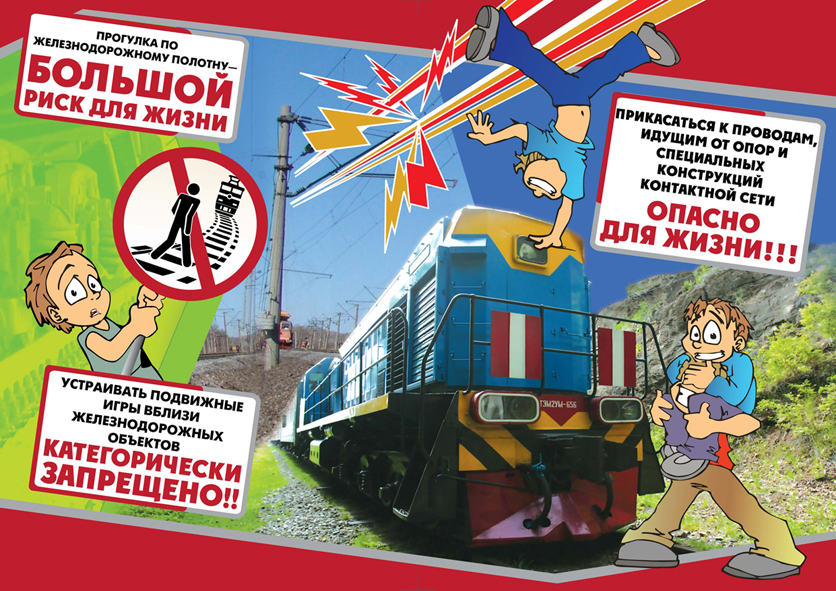 